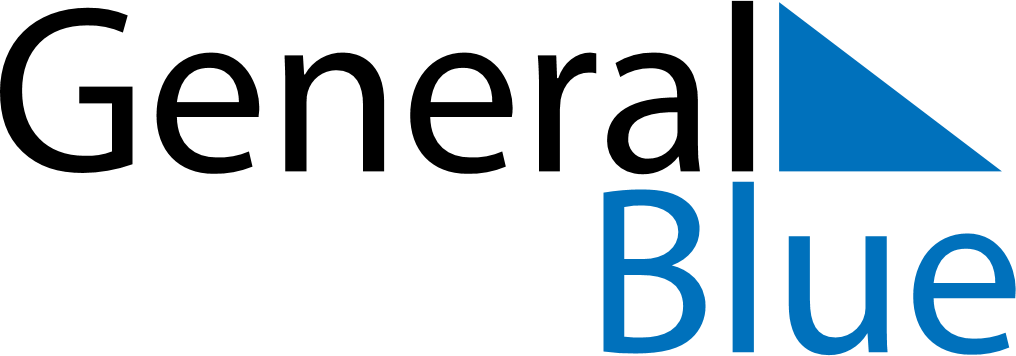 June 2024June 2024June 2024June 2024June 2024June 2024June 2024Zarrin Shahr, Isfahan, IranZarrin Shahr, Isfahan, IranZarrin Shahr, Isfahan, IranZarrin Shahr, Isfahan, IranZarrin Shahr, Isfahan, IranZarrin Shahr, Isfahan, IranZarrin Shahr, Isfahan, IranSundayMondayMondayTuesdayWednesdayThursdayFridaySaturday1Sunrise: 4:58 AMSunset: 7:06 PMDaylight: 14 hours and 8 minutes.23345678Sunrise: 4:58 AMSunset: 7:07 PMDaylight: 14 hours and 9 minutes.Sunrise: 4:57 AMSunset: 7:07 PMDaylight: 14 hours and 9 minutes.Sunrise: 4:57 AMSunset: 7:07 PMDaylight: 14 hours and 9 minutes.Sunrise: 4:57 AMSunset: 7:08 PMDaylight: 14 hours and 10 minutes.Sunrise: 4:57 AMSunset: 7:08 PMDaylight: 14 hours and 11 minutes.Sunrise: 4:57 AMSunset: 7:09 PMDaylight: 14 hours and 11 minutes.Sunrise: 4:57 AMSunset: 7:09 PMDaylight: 14 hours and 12 minutes.Sunrise: 4:57 AMSunset: 7:10 PMDaylight: 14 hours and 13 minutes.910101112131415Sunrise: 4:56 AMSunset: 7:10 PMDaylight: 14 hours and 13 minutes.Sunrise: 4:56 AMSunset: 7:11 PMDaylight: 14 hours and 14 minutes.Sunrise: 4:56 AMSunset: 7:11 PMDaylight: 14 hours and 14 minutes.Sunrise: 4:56 AMSunset: 7:11 PMDaylight: 14 hours and 14 minutes.Sunrise: 4:56 AMSunset: 7:11 PMDaylight: 14 hours and 14 minutes.Sunrise: 4:56 AMSunset: 7:12 PMDaylight: 14 hours and 15 minutes.Sunrise: 4:56 AMSunset: 7:12 PMDaylight: 14 hours and 15 minutes.Sunrise: 4:57 AMSunset: 7:12 PMDaylight: 14 hours and 15 minutes.1617171819202122Sunrise: 4:57 AMSunset: 7:13 PMDaylight: 14 hours and 16 minutes.Sunrise: 4:57 AMSunset: 7:13 PMDaylight: 14 hours and 16 minutes.Sunrise: 4:57 AMSunset: 7:13 PMDaylight: 14 hours and 16 minutes.Sunrise: 4:57 AMSunset: 7:13 PMDaylight: 14 hours and 16 minutes.Sunrise: 4:57 AMSunset: 7:14 PMDaylight: 14 hours and 16 minutes.Sunrise: 4:57 AMSunset: 7:14 PMDaylight: 14 hours and 16 minutes.Sunrise: 4:57 AMSunset: 7:14 PMDaylight: 14 hours and 16 minutes.Sunrise: 4:58 AMSunset: 7:14 PMDaylight: 14 hours and 16 minutes.2324242526272829Sunrise: 4:58 AMSunset: 7:15 PMDaylight: 14 hours and 16 minutes.Sunrise: 4:58 AMSunset: 7:15 PMDaylight: 14 hours and 16 minutes.Sunrise: 4:58 AMSunset: 7:15 PMDaylight: 14 hours and 16 minutes.Sunrise: 4:59 AMSunset: 7:15 PMDaylight: 14 hours and 16 minutes.Sunrise: 4:59 AMSunset: 7:15 PMDaylight: 14 hours and 16 minutes.Sunrise: 4:59 AMSunset: 7:15 PMDaylight: 14 hours and 15 minutes.Sunrise: 5:00 AMSunset: 7:15 PMDaylight: 14 hours and 15 minutes.Sunrise: 5:00 AMSunset: 7:15 PMDaylight: 14 hours and 15 minutes.30Sunrise: 5:00 AMSunset: 7:15 PMDaylight: 14 hours and 14 minutes.